DA 24-379Released:  April 23, 2024FCC ANNOUNCES FIRST TRIBAL Consultation on Proposed Missing and Endangered Persons Emergency Alert system Code, IN WYANDOTTE, OKLAHOMA ON Tuesday, May 14, 2024By this Public Notice, the Federal Communications Commission (Commission) announces that it will convene its first Tribal consultation regarding a Notice of Proposed Rulemaking (NPRM), FCC 24-30, proposing that a new Missing and Endangered Person (MEP) event code be added to the nation's Emergency Alert System (EAS).  The NPRM was published in the Federal Register on April 18, 2024 announcing that public comments are due May 20, 2024 and reply comments are due June 17, 2024.  In the NPRM, the Commission directed its Office of Native Affairs and Policy (ONAP) to coordinate government-to-government consultation with Tribal Nations about the topics raised in the NPRM.  In addition to the first in-person consultation announced herein, ONAP plans to hold a series of in-person regional consultations, as well as a national virtual consultation.  ONAP will announce upcoming consultations for the MEP EAS NPRM on its webpage (https://www.fcc.gov/office-native-affairs-and-policy) and will email letters about consultation events to Tribal Nations from its Native@fcc.gov email address.  If you have not yet signed up to receive emails from ONAP, please send a message to Native@fcc.gov and request to be added to ONAP’s mailing list.Details for MEP EAS NPRM Consultation in Wyandotte, OK on May 14:The first Tribal consultation on the MEP EAS NPRM will be convened on Tuesday, May 14, 2024, at 2:00 PM Central Time in Wyandotte, Oklahoma, one day prior to the FCC's recently announced Tribal Workshop hosted by the Eastern Shawnee Tribe of Oklahoma on Wednesday, May 15, 2024.  Both events will be held at the Indigo Sky Casino and Resort, 70220 East HWY 60, Wyandotte, OK 74370.  Registration for May 14th consultation: All attendees must register to attend the consultation.  To register or to ask any questions about the consultation, please send an email message with the subject line “May MEP EAS Consultation” to Tribal.Events@fcc.gov by Monday, May 13, 2024.  This is an email in-box monitored by ONAP staff.  In your message, provide the names, titles and Tribal affiliation of anyone attending.  In providing Tribal affiliation, please provide the Tribe name, and specifically indicate whether the participant is an elected or appointed leader or duly appointed representative of the Tribe.  If you cannot personally attend and wish to designate a proxy(ies), please specify who is authorized to speak on your behalf in the registration email.  You are encouraged to bring public safety staff, information technology (IT) staff, and other interested representatives and personnel from your Nation to the Tribal consultation.  If time permits, we may offer a listening session opportunity for those who are not Tribal leaders to ask questions and/or provide remarks after the consultation is concluded. FCC ONAP’s Tribal Workshop on May 15:We also encourage you to register for ONAP’s free Tribal Workshop on May 15.  You may indicate in your request to attend the May 14 consultation described above that you plan to stay for ONAP’s Workshop on May 15 or you can register for the workshop separately by sending your name, title, Tribal affiliation, and contact information, with the subject line “May Workshop” to Tribal.Events@fcc.gov.  Any questions about the workshop may be directed to:  Jamie.Saloom@fcc.gov or Renee Coles, Renee.Coles@fcc.gov.  Reasonable accommodations for people with disabilities are available upon request by sending an e-mail to: FCC504@fcc.gov or calling the Consumer and Governmental Affairs Bureau at 202-418-0530 (voice).  Include a description of the accommodation you will need and tell us how to contact you if we need more information.  Please make your request as early as possible as we may be unable to fulfill last minute requests. -FCC-	 PUBLIC NOTICE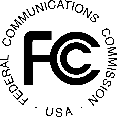 